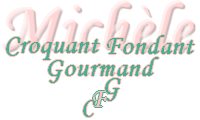 Potimarron de Mantoue 
Pour 20 cuillères 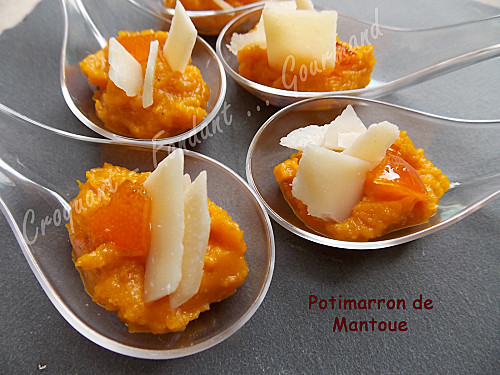 - 1 petit potimarron - 20 g de biscuits amaretti croquants - 50 g de moutarde de Mantoue
  + un peu pour la décoration - 50 g de parmesan fraîchement râpé - 50 g de parmesan en copeaux
- Noix de muscade - sel & poivre du moulin
Petites cuillères pour mise en bouche ou biscuits salésCouper le potimarron en quartiers. Le peler et l'épépiner. Le faire cuire à l'eau bouillante salée pendant 10 à 15 minutes (ou encore mieux à la vapeur) jusqu'à ce qu'il soit très tendre. Égoutter soigneusement les morceaux. Prélever 200 g de morceaux. Mixer le potimarron avec les amaretti, la moutarde et le parmesan râpé. Ajouter une pincée de muscade. Saler & poivrer. Goûter pour rectifier l'assaisonnement. Répartir la purée dans les cuillères. Décorer avec un petit morceau de fruit confit à la graine de moutarde et quelques copeaux de parmesan. 